Постоянный комитет по авторскому праву и смежным правамТридцать пятая сессияЖенева, 13 – 17 ноября 2017 г.обзорное исследование влияния цифровой среды на законодательство в области авторского права в период между 2006 и 2016 гг.подготовлено доктором наук Гильдой РостамойРЕЗЮМЕ Настоящее исследование было проведено по поручению государств-членов ВОИС для определения общих тенденций и стратегий, которых придерживались страны при адаптации к цифровой среде их законодательства в области авторского права в период между 2006 и 2016 гг. Исследование касается цепочки формирования добавленной стоимости в области авторского права, ограничений и исключений в цифровой среде, влияния цифровой технологии на охраняемые объекты, управления авторским правом и вопроса о новых участниках цифрового рынка.В связи с каждым из этих вопросов в исследовании описываются общие «характеристики» стратегий, принятых государствами-членами, и «особенности» законодательства государств-членов в области авторского права.  Эти «особенности» могут включать дополнительные пояснения или специфический подход, принятый государствами-членами к решению указанных вопросов.Цель исследования заключалась в том, чтобы определить, какие положения непосредственно и напрямую касаются цифровой среды, сосредоточив внимание исключительно на национальных законодательных актах в области авторского права. Прецедентное право или двусторонние и многосторонние соглашения, а также законы, связанные с областью авторского права (такие как законы об электронной торговле), не являлись предметом исследования.Было установлено в общей сложности 94 государства-члена, которыми в период между 2006 и 2016 гг. были приняты и/или изменены законы в области авторского права, список которых приводится в дополнении 1 к исследованию. Следует отметить, что большинством государств-членов приняты положения для решения особых проблем, связанных с цифровой средой, будь то для охвата ее технических компонентов, таких как компьютерные программы, базы данных и управление цифровыми правами, или для охвата прав на воспроизведение и предоставление общественности, а также ограничений и исключений в цифровой среде, в том числе для временного воспроизведения. Например, в том что касается цепочки формирования добавленной стоимости в области авторского права нами были выявлены особые положения, касающиеся (i) права на воспроизведение (например, электронного и/или цифрового архивирования), (ii) права на сообщение и/или доведение до всеобщего сведения (включая интерактивные и технические аспекты);  (iii) права на распространение и права на прокат (особенно применительно к компьютерным программам); и (iv) прав на дополнительное вознаграждение за передачу в цифровой среде (которые могут быть предоставлены, в зависимости от обстоятельств, одной или нескольким категориям правообладателей). Нами было обнаружено следующее: 60% (56 государств-членов) ввели четкие разъяснения права на воспроизведение в связи с цифровой технологией;54% (51 государство-член) приняли положения, направленные на адаптацию к цифровой среде права на сообщение и/или доведение до всеобщего сведения; 35% (33 государства-члена) адаптировали к цифровой среде право на распространение и/или прокат; и 10% (9 государств-членов) адаптировали к цифровой среде право на получение справедливого вознаграждения.Что касается ограничений и исключений, то мы сосредоточили внимание на положениях, касающихся использования учебными заведениями произведений и других охраняемых объектов в цифровой среде, а также изучили положения, принятые государствами-членами для решения вопросов, связанных с электронным библиотечным абонементом и ролью этих учреждений в сохранении произведений.  Кроме того, мы проанализировали общие ограничения и исключения, принятые государствами-членами в отношении цифровой среды, и вопросы так называемого пользовательского контента и интеллектуального анализа данных.  Наконец, мы обратили особое внимание на положения, принятые в отношении временного воспроизведения.  Нами было обнаружено следующее:  43% (40 государств-членов) в той или иной степени адаптировали к цифровой среде свои ограничения и исключения; и 52% (49 государств-членов) имеют положения о временном воспроизведении. Что касается влияния цифровой технологии на охраняемые объекты и управление авторским правом и смежными правами, то нами было обнаружено, что в некоторых государствах-членах были приняты технические определения непосредственно для цифровой среды.  Мы также проанализировали (i) объем охраны компьютерных программ (уделяя особое внимание тому, как они определяются в государствах-членах) и созданных компьютерами произведений;  (ii) ограничения и исключения, применяемые к компьютерным программам (совместимость, декомпиляция, резервные копии, право на исправление или изучение программ и неимущественные права авторов);  (iii) охрану баз данных;  и (iv) управление цифровыми правами (меры технической защиты и их взаимосвязь с ограничениями и исключениями, информация об управлении правами).  Мы обнаружили, что: 96% (90 государств-членов) имеют положения о компьютерных программах;81% (76 государств-членов) имеют положения об исключениях и ограничениях, непосредственно касающихся компьютерных программ;72% (68 государств-членов) имею положения об охране баз данных на основании авторских прав;  и71% (67 государств-членов) имеют положения об управлении цифровыми правами. Наконец, мы проанализировали положения о новых цифровых участниках, включая интернет-посредников. Хотя большинство государств-членов имеют положения по данному вопросу, которые не являются частью их основного законодательства об авторском праве (например, могут быть частью законодательства об электронной торговле), некоторые государства-члены включили такие положения в свое законодательство об авторском праве.  Мы рассмотрели определение интернет-посредников, а также объем их ответственности и системы уведомлений и контр-уведомлений.  Мы обнаружили, что 22% (21 государство-член) имеют положения об интернет-посредниках.Предварительные результаты обзорного исследования должны послужить основой для рассмотрения данного вопроса Комитетом. заключениеВ соответствии с мандатом ПКАП обзорное исследование было сосредоточено на основных направлениях адаптации к цифровой среде законодательства государств-членов по авторскому праву в течение последних десяти лет.  Цель документа заключалась в том, чтобы дать описание тенденций и стратегий, принятых государствами-членами для адаптации к цифровой среде их законодательства в области авторского права, согласно ряду моментов, которые были определены совместно с Секретариатом ВОИС.  Аналитическое обследование государств-членов ВОИС показало, что в период между 2006 и 2016 гг. почти 100 государств-членов адаптировали и/или актуализировали свои законы по авторскому праву. Подавляющее большинство государств-членов приняли положения для урегулирования сложных вопросов, возникающих в связи с цифровой средой, в частности в отношении компьютерных программ, ограничений и исключений и управления цифровыми правами.  Например, из 94 государств-членов: 96% государств-членов имею положения о компьютерных программах;71% государств-членов имеют положения, которые воспроизводят или отражают положения договоров, касающихся управления цифровыми правами, административные функции для которых осуществляет ВОИС; и43% государств-членов приняли положения об ограничениях и исключениях, специально адаптированные к цифровой среде, например касающиеся электронного абонемента библиотек или обучения в режиме онлайн.  Двадцать три государства-члена также уделяют особое внимание защите против обхода технических мер защиты.  Эти исключения касаются совместимости компьютерных программ, изучения инструментов шифрования и недостатков программ, защиты персональных данных, частного использования произведений, а также возможностей библиотек, архивов и учебных заведений пользоваться предоставленными им по закону ограничениями и исключениями.Некоторые государства-члены имеют положения, специально разработанные для адаптации имущественных прав к цифровой среде, таких как право на воспроизведение в цифровом формате и предоставление доступа общественности в интерактивных сетях.  Они касаются, например, вопроса о цифровом архивировании и временном воспроизведении.  Некоторые государства-члены предпочли особо выделить либо тот факт, что сообщение и доведение до всеобщего сведения осуществляется в интерактивном режиме или через интернет, либо сосредоточить внимание на электронных и технических аспектах. Лишь немногие государства-члены вышли за рамки положений договоров, административные функции для которых осуществляет ВОИС, обеспечив надлежащее вознаграждение правообладателей в цифровой среде, например путем введения конкретного вознаграждения за сообщение в цифровой среде, которое может выплачиваться, в зависимости от обстоятельств, авторам, исполнителям и/или производителям фонограмм.Наконец, можно отметить, что вопросы, не охватываемые договорами, административные функции для которых выполняет ВОИС, редко рассматриваются в законах об авторском праве государств-членов. К ним относятся вопросы, касающиеся интернет-посредников, пользовательского контента, интеллектуального анализа данных или созданных компьютерами произведений. Предварительные результаты обзорного исследования должны послужить основой для рассмотрения данного вопроса Комитетом.[Конец документа]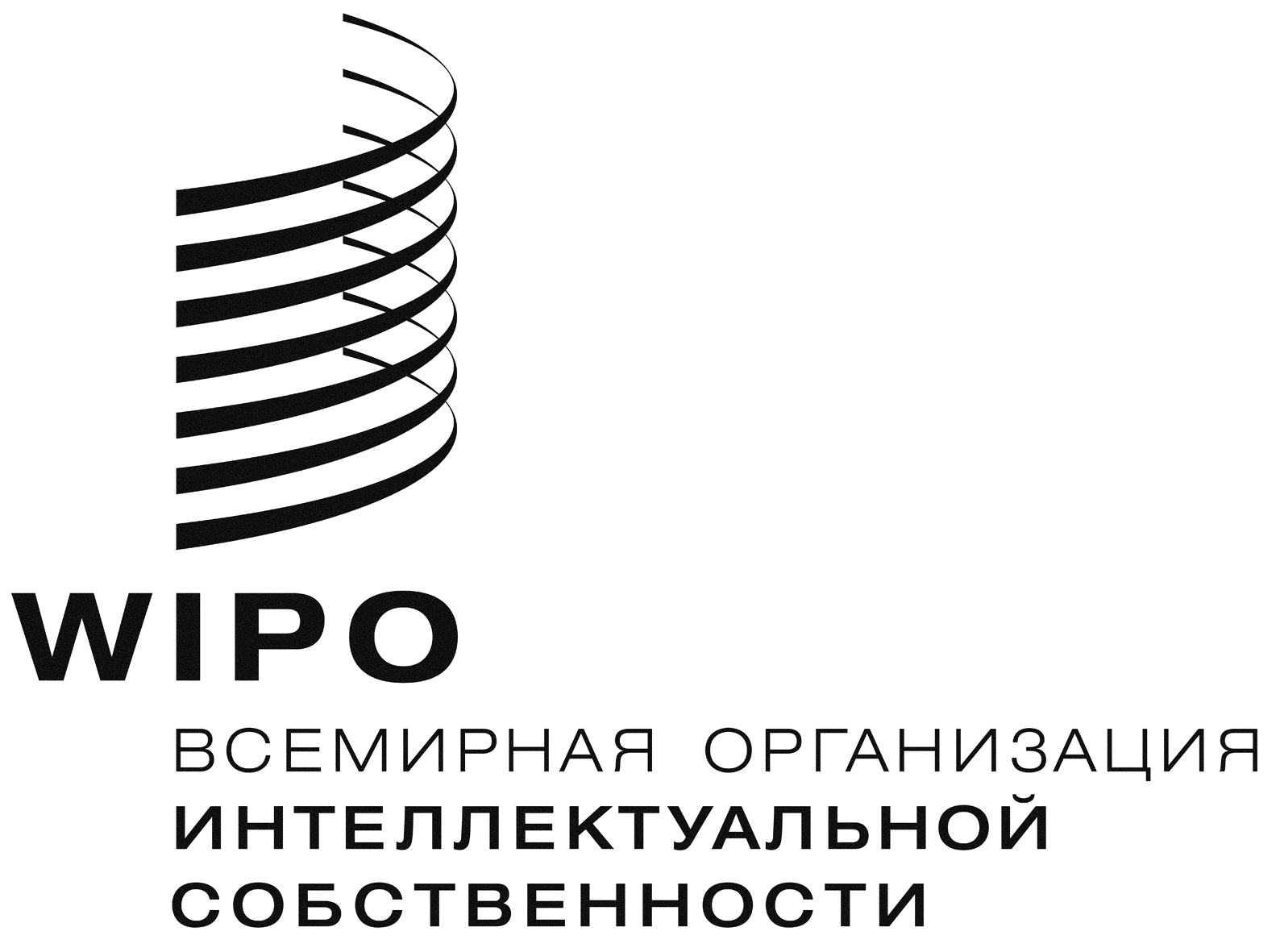 RSCCR/35/4SCCR/35/4SCCR/35/4оригинал:  английскийоригинал:  английскийоригинал:  английскийдата:  26 октября 2017 г.дата:  26 октября 2017 г.дата:  26 октября 2017 г.